PLNÁ MOC K ODBĚRU ZBOŽÍ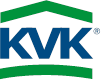 PLNÁ MOC K ODBĚRU ZBOŽÍZmocnitel:IČ.Adresa:Adresa:Zmocněnec:IČ:Řidič:RZ vozidla:Dodavatel kameniva:Krkonošské vápenky Kunčice, a.s.Dodavatel kameniva:543 71 Kunčice nad Labem, č.p. 150Dodavatel kameniva:IČ: 48 17 30 29, DIČ: CZ 48 17 30 29Druh zboží: Místo určení:Termín odběru:Razítko, jméno a podpis zmocniteleRazítko, jméno a podpis zmocnitelePLNÁ MOC K ODBĚRU ZBOŽÍPLNÁ MOC K ODBĚRU ZBOŽÍZmocnitel:IČ.Adresa:Adresa:Zmocněnec:IČ:Řidič:RZ vozidla:Dodavatel kameniva:Krkonošské vápenky Kunčice, a.s.Dodavatel kameniva:543 71 Kunčice nad Labem, č.p. 150Dodavatel kameniva:IČ: 48 17 30 29, DIČ: CZ 48 17 30 29Druh zboží: Místo určení:Termín odběru:Razítko, jméno a podpis zmocniteleRazítko, jméno a podpis zmocnitele